ПЕРВЕНСТВО ПО ФУТЗАЛУ СРЕДИ ГОРОДСКИХ И СЕЛЬСКИХ ПОСЕЛЕНИЙ МУНИЦИПАЛЬНОГО РАЙОНА КРАСНОЯРСКИЙ СЕЗОНА 2020 г. п. Мирный, ФОК,  с 5 января  по 22 марта 2020 г.   КОМАНДЫ123456ВНПР/МОМ1«ЛУЧ»п. Светлое Поле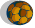 13 – 3 8 – 4 14 – 515 – 9  12 – 6 9 – 6 5 – 0 50053 – 20 15 I2«НЕФТЯНИК»п. Мирный  3 – 13 4 – 8 3 – 6 7 – 11 5 – 8 6 – 12 3«НАДЕЖДА»с. Красный Яр5 – 14 9 – 15 6 – 3 7 – 7 5 – 3 6 – 12 3 – 7 21227 – 34 744«КРИСТАЛЛ»п. Ново - Семекино6 – 12 11 – 7 7 – 7 2 – 11 3 – 6 5 – 0 13 – 7 21231 – 37 7III5«ВОЛГА»п. Волжский6 – 9 8 – 5 3 – 5 12 – 6 11 – 26 – 3 26 – 5 30254 – 26 9II6«АРСЕНАЛ»с. Новый Буян0 – 5 12 – 6 7 – 3 0 – 57 – 13  5 – 26 